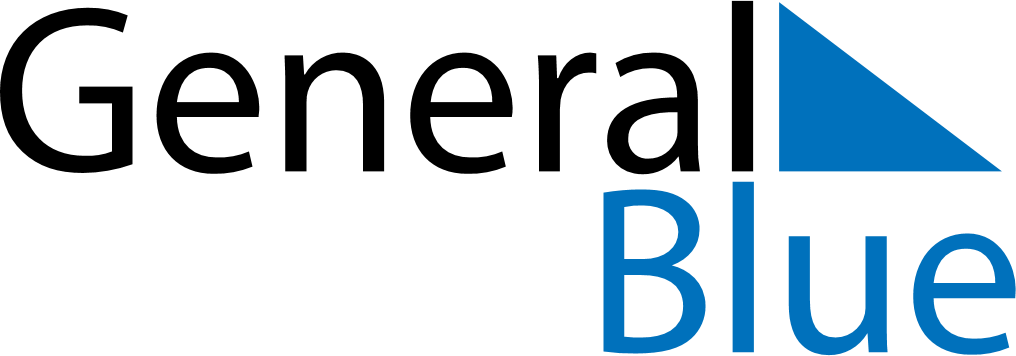 August 2021August 2021August 2021August 2021PhilippinesPhilippinesPhilippinesSundayMondayTuesdayWednesdayThursdayFridayFridaySaturday1234566789101112131314Islamic New Year1516171819202021Ninoy Aquino Day2223242526272728293031National Heroes’ Day